Муниципальное бюджетное общеобразовательное учреждение г. Мурманска «Мурманский политехнический лицей» (МБОУ МПЛ)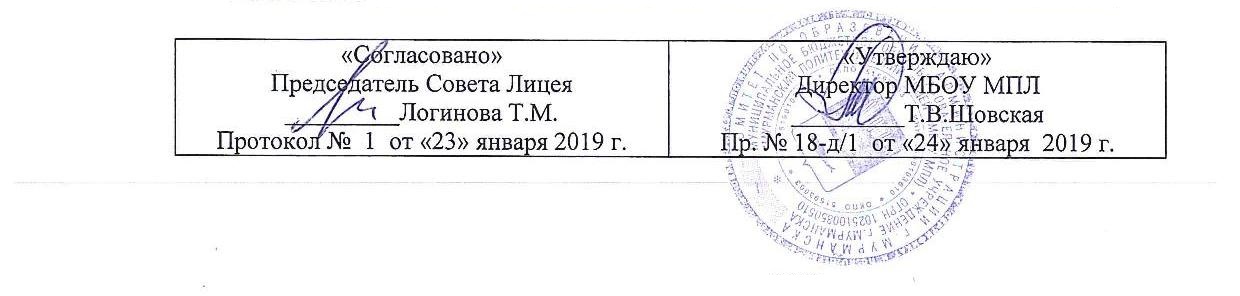 Положение о Комиссии по урегулированию споров между участниками образовательных отношений муниципального бюджетного общеобразовательного учреждения г. Мурманска «Мурманский политехнический лицей»Настоящее Положение о Комиссии по урегулированию споров между участниками образовательных отношений (далее -Положение) разработано в соответствии с конвенцией ООН по правам ребенка, Указом Президента РФ от 01 июня 2012 года № 761 «О национальной стратегии в интересах детей на 2012-2017 годы», Федеральным законом от 29 декабря 2012 г. № 273 -ФЗ «Об образовании в Российской Федерации», Федеральным законом от 24 июля 1998 г. № 124 -ФЗ «Об основных гарантиях прав ребенка в Российской Федерации», федеральными законами и иными нормативными правовыми актами Российской Федерации, законами города  Мурманска и иными правовыми актами города Мурманска, нормативными правовыми актами органов, осуществляющих управление в сфере образования. Настоящее положение определяет порядок создания и организации деятельности Комиссии по урегулированию споров между участниками образовательных отношений (далее - Комиссия). 1. Общие положения1.1. Комиссия является службой, действующей в МБОУ МПЛ. 1.2. Деятельность членов Комиссии осуществляется на общественных началах. 1.3. Координатором деятельности Комиссии выступает Председатель, выбранный путем голосования, который организует работу Комиссии. 1.4. Членами Комиссии (КУСМУОО) могут являться представители всех участников образовательных отношений: обучающиеся, их родители (законные представители), представители администрации (работников) образовательной организации, представители Совета лицея. 1.5. По решению образовательной организации полномочия Комиссии могут быть расширены. 1.6. Для решения отдельных конфликтных ситуаций могут привлекаться представители муниципальных органов профилактики (Комиссии по делам несовершеннолетних и защите прав районов, ПДН ОВД районов, учреждений социальной защиты районов, органы опеки и попечительства при муниципалитетах районов, представитель Окружной психолого-медико-педагогической комиссии, первичной профсоюзной организации и др.). По решению образовательной организации в состав Комиссии может быть включен в качестве кооптированного члена представитель вышестоящего органа, осуществляющего управление в сфере образования, центра психолого-педагогической, медицинской и социальной помощи, других организаций. 1.7. Все члены Комиссии владеют примирительными технологиями по урегулированию конфликтов: социальными коммуникативными технологиями урегулирования конфликтов в сфере отношений, в том числе, образовательных, которые направлены на установление доброжелательных, понимающих, доверительных, эффективных и гармоничных отношений. Обучение членов Комиссии проводится в рамках консультативно-тренинговых занятий на базе МПЛ.1.8. Порядок создания Комиссии, организации работы, принятия решений и их исполнения, устанавливается локальным нормативным актом, который принимается с учетом мнения советов обучающихся, советов родителей, а также представительных органов работников образовательной организации. 1.9. Изменения в настоящее положение вносятся Председателем при согласовании с членами Комиссии, Советом лицея и администрацией лицея. Все поступившие предложения в обязательном порядке согласуются с членами Комиссии, Управляющим советом и администрацией лицея. 2. Принципы деятельности Комиссии2.1. Деятельность Комиссии основана на следующих принципах: Принцип гуманизма - человек является наивысшей ценностью, подразумевает уважение интересов всех участников спорной ситуации. Принцип объективности - предполагает понимание определенной субъективности той информации, с которой приходится работать членам Комиссии, умение оценить степень этой субъективности, умение и стремление минимизировать всякую субъективность, искажающую реальное положение дел. Данный принцип подразумевает способность абстрагироваться от личных установок, личных целей, личных пристрастий, симпатий и т. д. при содействии в разрешении споров, минимизировать влияние личных и групповых интересов, установок, др. субъективных факторов на процесс и результаты исследования конфликтов. Принцип компетентности - предполагает наличие определенных умений и навыков решения конфликтных и спорных ситуаций, это способность членов Комиссии в реальном конфликте осуществлять деятельность, направленную на минимизацию деструктивных форм конфликта и перевода социально-негативных конфликтов в социально-позитивное русло. Она представляет собой уровень развития осведомленности о диапазоне возможных стратегий конфликтующих сторон и умение оказать содействие в реализации конструктивного взаимодействия в конкретной конфликтной ситуации. Принцип конфиденциальности - этическое требование, предполагающее, что распространение информации, полученной членами Комиссии при разборе конкретного спора, будет ограничено кругом лиц, о котором сторона, предоставившая информацию, будет заранее предупреждена. Принцип справедливости - наказание и иные меры при разрешении спорных и конфликтных ситуаций, должны быть справедливыми, т.е. должны соответствовать характеру и степени общественной опасности выявленного негативного факта, обстоятельствам его совершения и личности виновного. 3. Цель и задачи Комиссии3.1. Целью деятельности Комиссии является защита прав и законных интересов участников образовательных отношений (обучающихся, родителей обучающихся (законных представителей), педагогов). 3.2. Задачами деятельности Комиссии являются: •урегулирование разногласий, возникающих между участниками образовательных отношений по вопросам реализации права на образование; • анализ причин возникновения и профилактика конфликтных ситуаций в образовательной организации; • содействие развитию бесконфликтного взаимодействия в МПЛ; • содействие профилактике и социальной реабилитации участников конфликтных ситуаций. 4. Направления деятельности Комиссии К компетенции Комиссии относится рассмотрение споров, касающихся: 4.1. Основных вопросов организации и осуществления образовательной деятельности, в том числе регламентирующих правила приема обучающихся, режим занятий обучающихся, формы, периодичность и порядок текущего контроля успеваемости и промежуточной аттестации обучающихся, порядок и основания перевода, отчисления и восстановления обучающихся, порядок оформления возникновения, приостановления и прекращения отношений между образовательной организацией и обучающимися и (или) родителями (законными представителями) несовершеннолетних обучающихся; 4.2. прав обучающихся на предоставления условий для обучения с учетом особенностей их психофизического развития и состояния здоровья, в том числе получение социально-педагогической и психологической помощи, бесплатной психолого-медико-педагогической коррекции; 4.3. прав обучающихся на обучение по индивидуальному учебному плану, в том числе ускоренному обучению, в пределах осваиваемой образовательной программы в порядке, установленном локальными нормативными актами; 4.4. зачета организацией, осуществляющей образовательную деятельность, в установленном ею порядке результатов освоения обучающимися учебных предметов, курсов, дисциплин (модулей), практики, дополнительных образовательных программ в других организациях, осуществляющих образовательную деятельность; 4.5. права обучающихся на уважение человеческого достоинства, защиту от всех форм физического и психического насилия, оскорбления личности, охрану жизни и здоровья;4.6. права обучающихся на каникулы -плановые перерывы при получении образования для отдыха и иных социальных целей в соответствии с законодательством об образовании и календарным учебным графиком; 4.7. права обучающихся на развитие своих творческих способностей и интересов, включая участие в конкурсах, олимпиадах, выставках, смотрах, физкультурных мероприятиях, спортивных мероприятиях, в том числе в официальных спортивных соревнованиях, и других массовых мероприятиях; 4.8. решения вопросов об объективности оценки знаний по предмету за текущий учебный год, во время промежуточной или итоговой аттестации, устных выпускных экзаменов (для разрешения конфликтных ситуаций на письменных выпускных экзаменах создается апелляционная комиссия при муниципальном или окружном органе управления образованием); 4.9. обеспечения права лиц с ограниченными возможностями здоровья на получение бесплатного образования в соответствии с их способностями и возможностями, в том числе по вопросам развития интегрированного обучения в образовательной организации; 4.10. права родителей (законных представителей) лиц с ограниченными возможностями здоровья выбирать образовательное учреждение (с учетом медицинского заключения и (или) заключения (рекомендаций) психолого-медикопедагогической комиссии); участвовать в разработке и реализации индивидуального учебного плана, индивидуальных программ воспитания и обучения; 4.11. изучения ситуаций, при которых обучающиеся испытывают систематические трудности в освоении основных общеобразовательных программ. Комиссия может принять решение о направлении обучающегося в Окружную психолого-медико-педагогическую комиссию (ОПМПК) на комплексное психолого-медико-педагогического обследования в целях своевременного выявления особенностей в физическом и (или) психическом развитии и (или) отклонений в поведении детей. Обучающиеся в образовательной организации по образовательным программам начального общего, основного общего и среднего общего образования, не ликвидировавшие в установленные сроки академическую задолженность с момента ее образования, по усмотрению их родителей (законных представителей) оставляются на повторное обучение, переводятся на обучение по адаптированным образовательным программам в соответствии с рекомендациями психолого-медико-педагогической комиссии либо на обучение по индивидуальному учебному плану. 4.12. спорных ситуаций, связанных с обязанностями обучающихся добросовестно осваивать образовательную программу, выполнять индивидуальный учебный план, в том числе посещать предусмотренные учебным планом или индивидуальным учебным планом учебные занятия, осуществлять самостоятельную подготовку к занятиям, выполнять задания, данные педагогическими работниками в рамках образовательной программы; выполнять требования Устава МПЛ, правил внутреннего распорядка; 4.13. спорных вопросов обжалования решений о применении к обучающимся дисциплинарного взыскания; 4.14. принятия решения о прекращение образовательных отношений по инициативе организации, осуществляющей образовательную деятельность, в случае применения к обучающемуся, достигшему возраста пятнадцати лет, отчисления как меры дисциплинарного взыскания, в случае невыполнения обучающимся по профессиональной образовательной программе обязанностей по добросовестному освоению такой образовательной программы и выполнению учебного плана, а также в случае установления нарушения порядка приема в образовательную организацию, повлекшего по вине обучающегося его незаконное зачисление в образовательную организацию; 4.15. защиты прав родителей (законных представителей) несовершеннолетних обучающихся на выбор до завершения получения ребенком основного общего образования с учетом мнения ребенка, а также с учетом рекомендаций Окружной психолого-медико-педагогической комиссии формы получения образования и формы обучения, язык, языки образования, факультативные и элективные учебные предметы, курсы, дисциплины (модули) из перечня, предлагаемого организацией, осуществляющей образовательную деятельность; 4.16. защиты прав и свобод педагогических работников в соответствии с правовым статусом педагогического работника: трудовых прав, социальных гарантий и компенсаций, ограничений, обязанностей и ответственности, которые установлены законодательством Российской Федерации и законодательством субъектов Российской Федерации; 4.17. разрешения конфликтных ситуаций, связанных с нарушением прав работников образовательной организации при прохождении аттестации на соответствие занимаемой должности, или аттестацию на первую или высшую квалификационную категорию, а на повышение квалификации; 4.18. разрешения иных спорных и конфликтных вопросов. 5. Организация деятельности Комиссии 5.1. Управляющий совет МПЛ предлагает кандидатов из числа участников образовательных отношений для работы в Комиссии и организовывает их обучение по восстановительным программам. 5.2. Выборы членов Комиссии проводятся из числа участников образовательных отношений, обладающих необходимыми компетенциями, прямым голосованием среди всех участников образовательных отношений на основании Положения о выборах в Комиссию МПЛ. 5.3. На первом заседании Комиссии избирается Председатель из числа наиболее опытных и компетентных работников МПЛ, избранных путем голосования в состав Комиссии. 5.4. Директор МПЛ после получения списка избранных членов Комиссии и кандидатуры Председателя  издает приказ о начале работы Комиссии. 5.5. Срок действия полномочий членов Комиссии - 3 года. 5.6. Члены Комиссии составляют ежегодный отчет о проведенной работе, который представляется на сайте образовательной организации. 5.7. Заседания Комиссии проводятся на базе образовательной организации. 5.8. Заседания Комиссии проводятся по мере необходимости. 5.9. Для выработки наиболее эффективных решений на заседаниях Комиссии может присутствовать по собственной инициативе директор МПЛ. 5.10. На заседание Комиссии могут приглашаться специалисты органов государственной власти (органов, осуществляющих управление в сфере образования, представители медицинских, общественных организаций и другие заинтересованные лица). 5.11. Комиссия может рекомендовать конфликтующим сторонам участие в примирительной программе на базе Образовательной организации или в районной службе примирения на базе психолого-медико-социального центра или иной организации. 5.12. Персональная информация, полученная в ходе взаимодействия со сторонними организациями, является конфиденциальной. 5.13. В случае принятия конфликтующими сторонами решения об участии в примирительных программах, Комиссия взаимодействует с соответствующей службой примирения в целях решения конфликтной ситуации и содействия конфликтующим сторонам. 5.14. Результаты проведения восстановительных программ и рекомендации, данные медиаторами, могут быть представлены на заседание Комиссии. 5.15. Комиссия коллегиально принимает решение, по действиям в разрешении конкретных конфликтных ситуации: • определяет срок для исполнения рекомендаций; • дополняет рекомендации; • предлагает другой путь урегулирования конфликтной ситуации; • привлекает других специалистов для разрешения конфликтных ситуаций. 5.16. Решение Комиссии оформляется Протоколом заседания комиссии и подписывается ответственным секретарем Комиссии. 5.17. Решение Комиссии является легитимным в случае присутствия на заседании Комиссии не менее 51 % от состава с обязательным участием представителей лицея, совершеннолетних учащихся, либо законных представителей несовершеннолетних учащихся. В случае равенства голосов принятым считается решение, за которое проголосовал Председатель на заседании Комиссии.5.18. Решение Комиссии согласовывается с руководителем Образовательной организации и Председателем Управляющего совета и является обязательным для всех участников образовательных отношений в организации, осуществляющей образовательную деятельность, и подлежит исполнению в сроки, предусмотренные указанным решением. 5.19. Решение Комиссии может быть обжаловано в установленном законодательством Российской Федерации порядке.